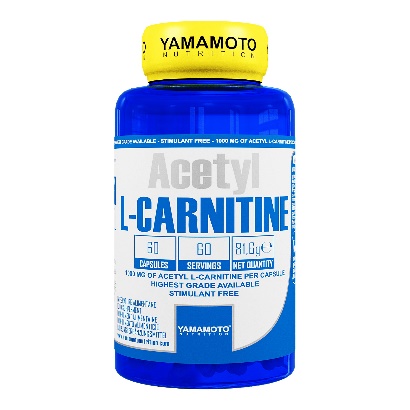 DescrizioneYamamoto® Nutrition Acetyl L-CARNITINE è un integratore alimentare a base di Acetil l-Carnitina con ben 1.000 mg di principio attivo per capsula.

L'Acetyl L-Carnitina (ALC) è la forma acetilata della L-Carnitina che ha caratteristiche leggermente differenti ed è una delle forme più popolari della Carnitina.

Durante l'esercizio fisico una gran parte di L-Carnitina è convertita in ALC all'interno dei mitocondri dall'enzima Carnitina O-Acetiltransferase.

Acetyl L-CARNITINE è un integratore alimentare indicato per sportivi adulti, a base di Carnitina (da Acetil L-Carnitina), un trasportatore fisiologico di acidi grassi.Informazioni nutrizionaliAvvertenzeAVVERTENZE: Non superare la dose giornaliera consigliata. Gli integratori non vanno intesi come sostituti di una dieta variata. Una dieta variata ed equilibrata e uno stile di vita sano sono importanti. Tenere fuori dalla portata dei bambini al di sotto dei tre anni. Conservare in luogo fresco e asciutto, a temperatura ambiente.60 CapsuleAnalisi MediaAnalisi MediaPer dose 1 capsulaPer dose 1 capsulaDosi per confezione 60Dosi per confezione 60Per dose (1 capsula)Acetil L-Carnitina1000mgIngredienti: Acetil L-Carnitina HCl; capsula: gelatina; agente di carica: cellulosa microcristallina; antiagglomeranti: magnesio stearato, biossido di silicio; colorante: biossido di titanio (capsula).Ingredienti: Acetil L-Carnitina HCl; capsula: gelatina; agente di carica: cellulosa microcristallina; antiagglomeranti: magnesio stearato, biossido di silicio; colorante: biossido di titanio (capsula).Modalità d'uso: assumere una capsula al giorno con acqua o altra bevanda a scelta.Modalità d'uso: assumere una capsula al giorno con acqua o altra bevanda a scelta.Modalità d'uso: assumere una capsula al giorno con acqua o altra bevanda a scelta.